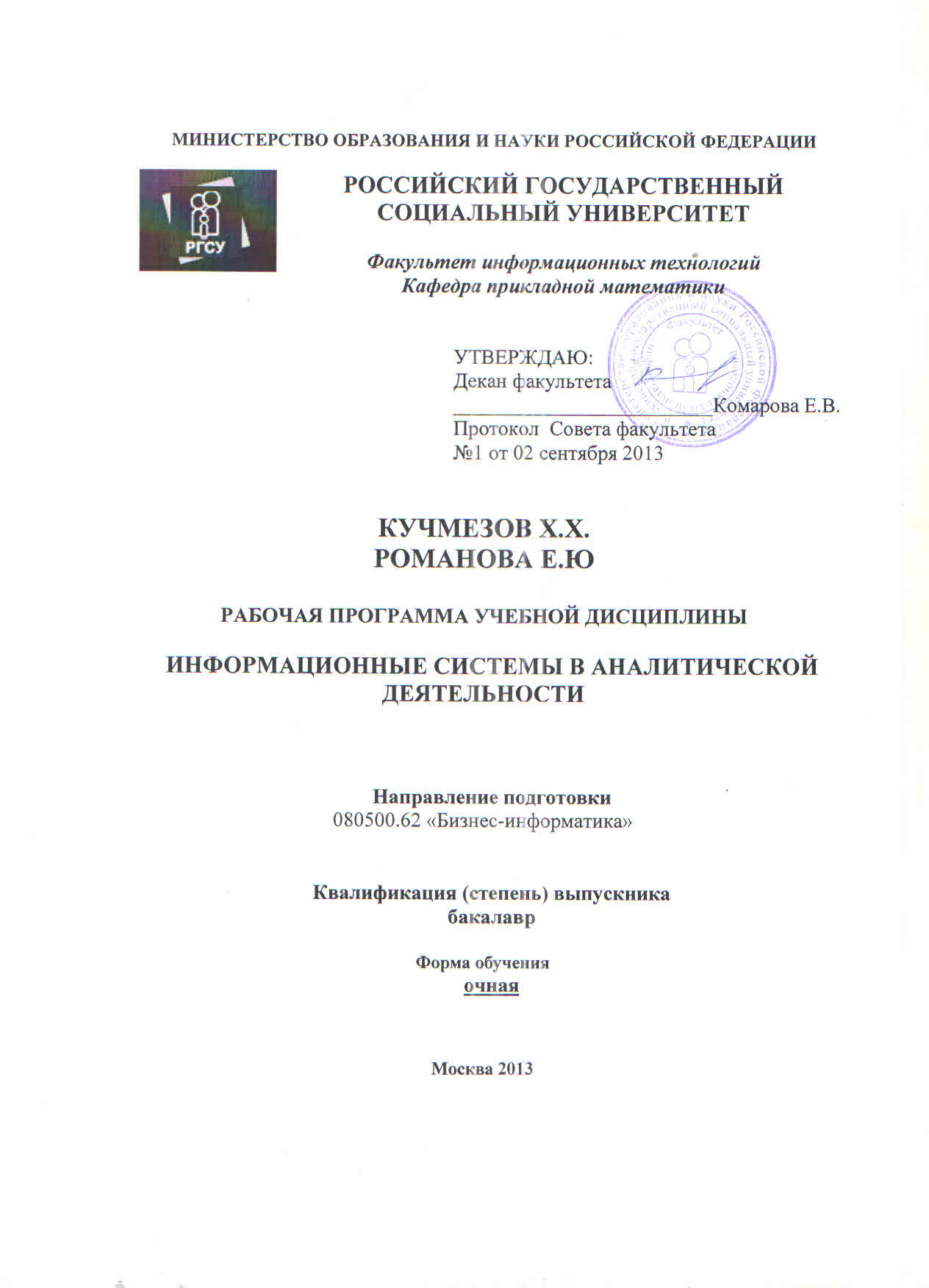 УДКББККучмезов Х.Х., Романова Е.Ю. Рабочая программа г. Москва  Российский государственный социальный университет Рабочая программа учебной дисциплины «Информационные системы в аналитической деятельности» подготовлена Кумчезовым Хамзатом Хакимовичем к.э.н., доцентом кафедры прикладной математики и Романовой Еленой Юрьевной, к.п.н., доцентом кафедры прикладной математики.Рецензенты:Третьяков Николай Павлович, к.ф-м.н., доцент кафедры прикладной математики факультета информационных технологий  РГСУЛанеев Евгений Борисович, д.ф-м.н., профессор кафедры  нелинейного анализа и оптимизации факультета физико-математических и естественных наук РУДНРабочая программа учебной дисциплины «Информационные системы в аналитической деятельности»  утверждена на заседании совета факультета Информационных технологий (ПРОТОКОЛ №1 от 02.09.2013)1. Цели освоения дисциплины Целями освоения учебной дисциплины «Информационные системы в аналитической деятельности» является подготовка бакалавров по направлению 080500.62 «Бизнес-информатика» к видам профессиональной деятельности, связанным с развитие и закрепление практических навыков применения автоматизированных информационных технологий в аналитической деятельности, формирование основополагающих представлений о законах, принципах и механизмах построения и развития информационных систем и технологий в аналитической деятельности.Задачи изучения дисциплины:- изучение основных теоретических вопросов;- рассмотрение существующего российского и зарубежного практического опыта по созданию, функционированию и развитию информационных систем;- технологий, используемых в аналитической деятельности.2. Место дисциплины в структуре ООП Дисциплина «Информационные системы в аналитической деятельности» является обязательной дисциплиной, относится к вариативной части профессионального цикла ООП (Б3.В.ОД.9). Дисциплина предназначена для студентов имеющих базовые знания полученные при изучении предыдущих курсов по информатике, математическому анализу, теория вероятностей и математической статистике, рынков ИКТ и организация продаж, эффективность ИТ необходимые для освоения данной дисциплины и приобретенные в результате освоения предшествующих дисциплин.3. Компетенции обучающегося, формируемые в результате освоения дисциплины Процесс изучения дисциплины направлен на формирование следующих компетенций:- проводить анализ архитектуры предприятия (ПК-1);- проводить исследование и анализ рынка ИС и ИКТ (ПК-2);- проводить анализ инноваций в экономике, управлении и ИКТ (ПК-4);В результате освоения дисциплины студент должен демонстрировать следующие результаты образования:4.  Объём дисциплины и виды учебной работыОбщая трудоемкость дисциплины составляет 4 зачетных единиц, 144 часов.Количество часов по учебному  плану(очная форма обучения)Всего 144 часаЗНАТЬ- основные ИС и ИКТ аналитической деятельности (ПК-2);современные методы ведения предпринимательской деятельности в Интернет, тенденции развития ИС аналитической деятельности (ПК-4);УМЕТЬ- работать с информационными хранилищами данных, применять инструментальные средства экспертных и других систем искусственного интеллекта, формировать потребительскую аудиторию и осуществлять взаимодействие с потребителями, организовывать продажи в среде Интернет (ПК-2);ВЛАДЕТЬ- методами рационального выбора ИС и ИКТ аналитической деятельности (ПК-2);- методами управления процессами жизненного цикла контента предприятия и Интернет-ресурсов ПК-1);